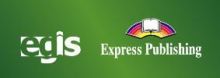 V    MIĘDZYSZKOLNY KONKURS JĘZYKA ANGIELSKIEGO DLA SZKOŁY PODSTAWOWEJ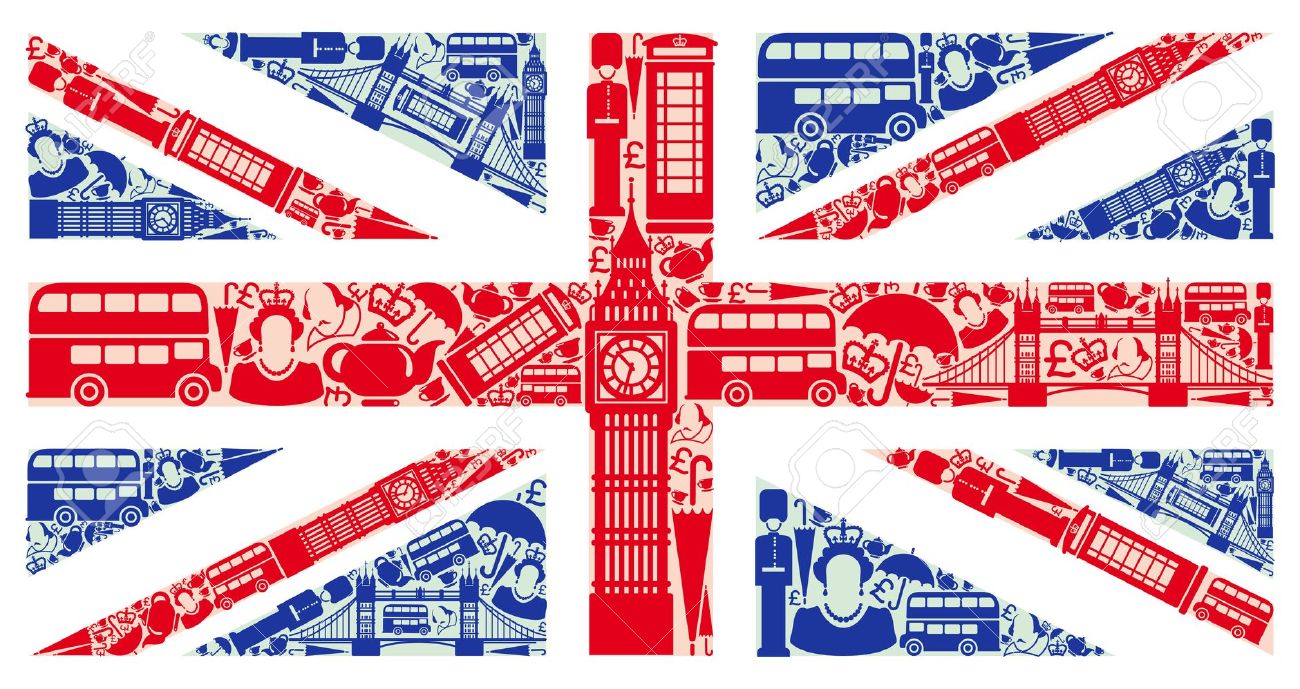 REGULAMIN  V  MIĘDZYSZKOLNEGO KONKURSU Z JĘZYKA ANGIELSKIEGOCele konkursuRozpowszechnianie kultury i tradycji krajów anglojęzycznych.Doskonalenie znajomości języka angielskiego.Motywowanie uczniów do nauki języka angielskiego.Współpraca pomiędzy szkołami podstawowymi.OrganizatorInicjatorem i organizatorem Międzyszkolnego Konkursu Języka Angielskiego jest Publiczna Szkoła Podstawowa w Policznie.Warunki uczestnictwaUczestnikiem konkursu mogą być uczniowie z klas IV-VIII oraz oddziałów gimnazjalnych,  którzy osiągają bardzo dobre wyniki z języka angielskiego. Warunkiem uczestnictwa w konkursie jest zgłoszenie przez nauczyciela języka angielskiego w danej szkole minimum dwóch uczniów z klas IV, V, VI, VII i VIII oraz z oddziałów gimnazjalnych.Zakres programowyTesty konkursowe przygotowane będą przez nauczycieli języka angielskiego Zespołu Placówek Oświatowych w Policznie.Zadania konkursowe obejmować będą:materiał nauczany na lekcjach języka angielskiego (załącznik 1), elementy wiedzy o kulturze i tradycjach Zjednoczonego Królestwa:- części Zjednoczonego Królestwa wraz z ich stolicami, symbolami, flagami i patronami,- zabytki Londynu, charakterystyczne zwyczaje, waluta, charakterystyczne przedmioty/symbole,Tradycje poszczególnych części Wielkiej Brytanii: Hogmanay, Notting Hill Festival, St Patrick’s Day, Christmas, Easter, HalloweenSławni Brytyjczycy: rodzina królewska, Winston Churchill, Margaret Thatcher, J.K.Rowling, the Beatles Inne kraje anglojęzyczne, ich stolice, flagi, zabytkiZasady i przebieg konkursuKonkurs odbędzie się dnia 23 maja 2019 r. w Publicznej Szkole Podstawowej w Policznie oraz w Publicznej Szkole Podstawowej w Czarnolesie. Czas trwania konkursu to 45 minut. Będzie miał on formę testu składającego się z pytań wielokrotnego wyboru. Testy dla klas IV, V, VI, VII, VIII oraz klas gimnazjum będą się różnić i obejmować inny zakres materiału.Nagrody Zwycięzcy konkursu w każdej z kategorii wiekowych otrzymają nagrody rzeczowe ufundowane przez wydawnictwo Express Publishing oraz dyplomy. KomisjaNad prawidłowością przebiegu konkursu czuwać będzie komisja w składzie 2-3 nauczycieli ze szkół biorących udział w konkursie.Postanowienia końcoweInformacje na temat konkursu będą zamieszczone na stronie internetowej szkoły. Wszelkich informacji dotyczących konkursu udzielać będą p. Aldona Arcon-Adamiec oraz p. Aldona BudziszZałącznik 1.ZAKRES TEMATYCZNYSZKOŁA PODSTAWOWA – KLASA 4Materiał gramatyczny:Zaimki wskazujące (this/that/these/those)Liczba mnoga rzeczownikówKonstrukcja there is/there areZaimki osobowe, przymiotniki dzierżawcze, zaimki dzierżawcze, zaimki w funkcji dopełnieniaForma dzierżawcza rzeczownikaCzasowniki: be / have got / has got / canLiczebniki główne w zakresie 1-100Czas Present Simple, przysłówki częstotliwości (sometimes, never, always, often, usually)Przyimki miejsca: in, on, under, behind, next to, in front of, near, opposite, above, belowPrzyimki czasu: at, on, inSłówka pytające: what, who, where, when, how, whichRodzajnik a/an oraz some, anyPytania ogólne i krótkie odpowiedzi yes/noCzas Present ContinuousSłownictwo:Dom, szkoła (np. meble, pomieszczenia, przybory szkolne)Relacje w rodzinieNazwy obiektów w mieścieCzas wolny – zainteresowaniaCzynności dnia codziennegoPopularne zwierzęta domowe i dzikiePory dnia, pory roku, dni tygodnia, nazwy miesięcyPodstawowe przymiotniki, przymiotniki o znaczeniu przeciwnymPodstawowe zawody oraz miejsca ich wykonywaniaWyrażanie czasu – zegarPodstawowe informacje osobisteInformacje o pogodzieKraje i narodowościŻywność i napoje, przygotowywanie potraw (czynności oraz narzędzia kuchenne)UbraniaKomunikacja:Powitania, pożegnaniaPrzestawianie siebie i innych osób (imię, nazwisko, wiek)Prośby i podziękowania, zwroty grzecznościowePytanie i informowanie o umiejętnościachPytanie i informacje o wieku i miejscu zamieszkaniaPytania i informacje dotyczące narodowości i kraju pochodzeniaPropozycje, wydawanie instrukcji, zapraszanie osób – akceptacja i odmowaOpis domuOpis członka rodzinyKLASA 5Materiał gramatyczny:Zagadnienia dla klasy 4 oraz:Nieregularna liczba mnoga rzeczownikówRodzajnik a/an i theRzeczowniki policzalne i niepoliczalneLiczebniki porządkowe, datyZaimki dzierżawcze i osobowe w formie dopełnieniaPytania z: How much? How many?Czas Present ContinuousCzas Past Simple (czasowniki regularne/czasownik be)Tworzenie pytań ogólnych i szczegółowychSłówka pytające: why, thosePrzysłówki częstotliwości: sometimes, never, always, often, usually, seldomSpójniki: and, but, because, so, orPrzyimki czasu: in, on, at, before, afterPrzyimki miejsca: behind, near, opposite, in front of, between, aboveSłownictwo:Zagadnienia dla klasy 4 oraz:UbraniaMój pokój, mieszkanie i domMoje hobby, sportCzęści ciała ludzi i zwierzątPieniądze brytyjskie i amerykańskie, cenyCzynności codzienne i obowiązki domoweJedzenie i napoje, zdrowa żywność, nazwy posiłków i dańPraca, popularne zawodyW mieście i na wsiWygląd człowieka, przymiotniki opisujące wyglądKomunikacja:Zagadnienia dla klasy 4 oraz:Pytania o ulubione i nielubiane zajęcia, przedmioty i jedzeniePytanie o cenę i informacja o cenie towaruPytania o prezenty urodzinoweProśby o pozwolenie, akceptacja i odmowaPytanie o wygląd człowiekaWyrażanie życzeńKLASA 6Materiał gramatyczny:Zagadnienia dla klasy 5 oraz:Much, many, a few, a little, enoughZaimki nieokreślone: some, every, any, noCzasowniki: can, must, should, would, shall, have toCzasy: Past Simple (czasowniki regularne i nieregularne) Past Continuous, Future Simple, Present Perfect, struktura: be going toStopniowanie przymiotników, porównania z „as … as”Zwroty would like, be allowed toBezokolicznik celu z „to”Słownictwo:Zagadnienia dla klasy 5 oraz:Zagadnienia życia codziennego – dom (pokoje), szkoła (przedmioty), czynności domoweSpędzanie wolnego czasu, sport, muzyka, film i telewizja, hobby i zainteresowaniaNazwy przedmiotów szkolnych, szkoła w Wielkiej BrytaniiZawody i wykonywane praceŚwiat, państwa, narody, narodowości, strony świata, stolice krajów anglojęzycznychPory roku i ich charakterystykaŚrodki transportu, podróże i turystykaŻywność, zdrowe i niezdrowe jedzenie, przygotowanie posiłków i dańWydarzenia sportowe, znani sportowcyPrzymiotniki i czasowniki o przeciwnym znaczeniuKomunikacja:Zagadnienia dla klasy 5 oraz:Zwroty grzecznościoweSugestie i propozycje,Prośba o pozwolenie i dawanie lub odmowa pozwoleniaPytania i informacje o hobby i zainteresowaniaJak docieramy do szkoły i innego miastaZapraszanie i proponowaniePorównywanie osób i przedmiotówWyrażanie obowiązku i zakazuKLASA 7Materiał gramatyczny:Zagadnienia dla klasy 6 oraz:Rodzajniki: a/an/theTryb rozkazujący, liczebniki główne i porządkoweCzasowniki: to be / have got / has got / can / must / should / might / may / have to Zaimki osobowe w funkcji podmiotu i dopełnieniaZaimki i przymiotniki dzierżawczeZaimki pytające: what, who, where, when, how old, why, whose, whichLiczba mnoga rzeczowników, rzeczowniki policzalne i niepoliczalneKonstrukcja there is/there arePrzyimki miejsca, czasuZaimki wskazujące (this/that/these/those)Określniki: a/an/some/anyDopełniacz ‘s/s’Czasy: Present Simple, Present Continuous, Past Simple, Past Continuous, Future Simple, Present PerfectZdania warunkowe typu 0, 1 i 2Wyrażenie ‘to be going to’Czasownik z końcówką ‘-ing’Stopniowanie przymiotnikówPrzysłówki sposobu, częstotliwościWyrażenia: some / any / no / a lot of / (how)much / (how) many / (a) few / (a) littleSłownictwo:Zagadnienia dla klasy 6 oraz:Kraje i narodowościSzkoła (np. meble, pomieszczenia, przybory szkolne, przedmioty szkolne, dyscypliny sportowe)Umiejętności, przymiotniki opisujące charakter osóbDom (pomieszczenia, meble, wyposażenie)Miasto (obiekty i miejsca w mieście)Kształty i materiały (np. kwadrat, koło, drewno, piasek, itd.)Rodzina (członkowie rodziny, części ciała, wygląd osób)Czas wolny – zainteresowania, codzienne obowiązki i czynnościPodawanie czasu – zegarInformacje o pogodzie, pory dnia, pory roku, dni tygodnia, nazwy miesięcyUbrania, akcesoriaŚrodki transportuZajęcia i zawody wykonywane przez ludziSłownictwo z dziedzin: kultura, teatr i kino, nauka i technika (układ słoneczny, komputery, technologia w klasie, gadżety)Popularne zwierzęta domowe, hodowlane i dzikie, części ciała zwierząt, czasowniki opisujące czynności wykonywane przez zwierzętaŚrodowisko naturalne (ochrona, zagrożenia)Żywienie (jedzenie i napoje, opakowania produktów, zastawa stołowa i sztućce, posiłki)Komunikacja:Zagadnienia dla klasy 6 oraz:Zwroty powitalne i pożegnalnePytanie o dane osoboweOpisywanie wyglądu, charakteru, umiejętnościRozmowa o miejscu zamieszkaniaPytanie o drogęPytanie o osobę/o przedmiot/o czas i podawanie czasuPrzedstawianie siebie i innych osób (imię, nazwisko, wiek)Zapraszanie / wyrażanie opinii Odczucia i emocjeWyrażanie planów i zamiarów, wyrażanie upodobańZamawianie posiłkówCzynności i nawykiRady, zasady i obowiązkiDziękowanie, przepraszanieProśby ogólneKLASA 8Materiał gramatyczny:Zagadnienia dla klasy 7 oraz:Wyrażenie ‘used to’Kolejność stosowania przymiotników w zdaniuCzasy: Past Continuous, Present Continuous (przy opisywaniu teraźniejszości                            i planach na przyszłość)Zdania warunkowe typu: 0, 1 i 2Czasowniki modalne: must / can / need / should / ought to / have to / may / mightCzasownik z końcówką ‘ing’ / bezokolicznikCzasowniki złożone (np.: give up, turn on, itp.)Wyrażenia: too, enoughZdania względne i zdania przydawkoweStrona bierna (czasy Present Simple i Past Simple)Zaimki zwrotne i emfatyczneZłożenia z some, any, no i everyPytania rozłączne (question tags)Słownictwo:Zagadnienia dla klasy 7 oraz:Praca (zawody i miejsca wykonywania zawodów)Rodzaje wakacji (miejsca odpoczynku, transport, problemy,  spędzanie czasu)Pogoda – zjawiska, prognoza pogodyUczucia i emocje ludziSport (dyscypliny, sprzęt sportowy, czasowniki opisujące czynności w sporcie)Zdrowie (problemy, kontuzje i zranienia)Kultura (święta i zwyczaje, uroczystości, film, muzyka, rozrywka, technologia komputerowa)Świat przyrody (problemy środowiska i jego ochrona, recykling)Komunikacja:Zagadnienia dla klasy 7 oraz:Proponowanie pomocyProśby o informację, o powtórzenie lub wyjaśnienieProśby o potwierdzenieSugestie i propozycjeKLASA 3 PGMateriał gramatyczny:Zagadnienia dla klasy 8 oraz:Przyimki kierunku (np.: out of, past, down, off, itp.)Czas: Past PerfectStopniowanie przymiotników i przysłówkówMowa zależnaZdania okolicznikowe (z zastosowaniem np.: such a/an, so much, as a result, in order to, because , itp.)Wykrzyknienia (np. What a nice  girl! / How beautifully you look! / She is so intelligent!)Słownictwo:Zagadnienia dla klasy 8 oraz:Człowiek – wygląd zewnętrzny, cechy charakteruŻycie rodzinne i towarzyskie – okresy życia, koledzy i przyjaciele, styl życia, konflikty i problemyŻywienie – przygotowywanie posiłków, lokale gastronomiczneZakupy i usługi – rodzaje sklepów, sprzedawanie i kupowanie, korzystanie z usług, reklamaPodróżowanie i turystyka – orientacja w terenie, zwiedzanie, wycieczki, informacja turystycznaKultura – dziedziny kultury, twórcy i ich dzieła, media, uczestnictwo w kulturzeSport – sport wyczynowy, imprezy sportoweZdrowie – higieniczny tryb życia, choroby, ich objawy i leczenie, uzależnieniaŚwiat przyrody – zagrożenia i ochrona środowiska, klęski żywiołoweŻycie społeczne – konflikty i problemy społeczne, przestępczośćKomunikacja:Zagadnienia dla klasy 8 oraz:Porównywanie ludziZawieranie znajomości